Актировочная ведомость № ____20__ год «___»Дата рождения помета: ___________________Количество котят в помете: ________Отец (порода, окрас, Кличка, дата рождения): _________________________Владелец:  __________________________Мать: (порода, окрас, Кличка, дата рождения): -__________________________Владелец : _____________________________Котята полностью соответствует породе _____________ в данном возрасте и подлежит регистрации в племенной книге с выдачей на них соответствующих документов о происхождении.Котята имеют следующие отличительные особенности:Дата сдачи ведомости в клуб: _____________________Дата актировки котят________________________Президент клк Союз Фелинологов КазахстанаОрдалиева Саида Саиновна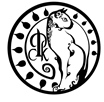 WORLD CAT FEDERATIONСОЮЗ ФЕЛИНОЛОГОВ КАЗАХСТАНАwww.kuf.kz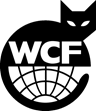 №   КличкаПолОкрас№ метрикипримечание123456